	На основу члана 116. Закона о јавним набавкама ("Службени гласник РС" број 124/12), Министарство финансија, Пореска управа,  објављујеОБАВЕШТЕЊЕ О ЗАКЉУЧЕНОМ УГОВОРУ	1. Назив, адреса и интернет страница наручиоца: Министарство финансија, Пореска  управа, Адреса: Београд, Саве Машковића 3-5, интернет адреса: www.poreskauprava.gov.rs.	2. Врста наручиоца: Органи државне управе	3. Врста поступка јавне набавке: Отворени поступак	4. Опис предмета набавке, назив и ознака из општег речника набавке: Предмет јавне       набавке је набавка набавка  добара - 30192000 канцеларијски материјал, партија 5- папир .                  	5. Уговорена вредност: 2.833.320,00  без ПДВ-а  	6. Критеријум за доделу уговора: Најнижа понуђена цена.	7. Број примљених понуда: 4 	8. Највиша понуђена цена:  	 Укупна вредност за за све понуђене производе је 2.909.110,00 динара без ПДВ-а  	9. Најнижа понуђена цена:	 Укупна вредност за за све понуђене производе је 2.833.320,00   динара без ПДВ-а  	10. Највиша понуђена цена код прихватљивих понуда:  	 Укупна вредност за за све понуђене производе је 2.909.110,00  динара без ПДВ-а  	11. Најнижа понуђена цена код прихватљивих понуда:   	 Укупна вредност за за све понуђене производе је 2.833.320,00  динара без ПДВ-а  	12. Датум доношења одлуке о додели уговора: 12.05.2014. године 	13. Датум закључења уговора: 26.05.2014. године.	14. Основни подаци о добављачу:   "SCP Business Paprer" ДOO,  Београд, ул. 27 марта бр.39   ПИБ:103964935, МБ: 20056932 15. Период важења уговора: 12 месеци.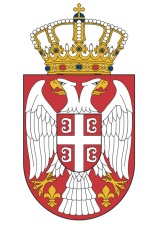 РЕПУБЛИКА СРБИЈАМИНИСТАРСТВО ФИНАНСИЈАПОРЕСКА УПРАВАБрој: 200-404-00-00037/2014-Г2008Дана: 26.05.2014. годинеБЕОГРАД